14 апреля 2016 годаПРОТОКОЛ совместного заседания Комитета Городской Думы Петропавловск-Камчатскогогородского округа по социальной политике и Комитета по молодежной политике, культуре, спорту и туризмуПОВЕСТКА ДНЯ:1. (41) О внесении изменения в решение Городской Думы Петропавловск-Камчатского городского округа от 08.11.2012 № 5-р «Об утверждении структуры Городской Думы Петропавловск-Камчатского городского округа пятого созыва»2. (42) О внесении изменений в решение Городской Думы Петропавловск-Камчатского городского округа от 08.11.2012 № 10-р «Об избрании заместителя председателя Городской Думы Петропавловск-Камчатского городского округа, председателя Комитета по молодежной политике, физической культуре, спорту и туризму»3. (43) О внесении изменения в решение Городской Думы Петропавловск-Камчатского городского округа от 08.11.2012 № 11-р «Об утверждении состава постоянных Комитетов и Комиссий Городской Думы Петропавловск-Камчатского городского округа»4. (44) О принятии Положения о Комитете Городской Думы Петропавловск-Камчатского городского округа по бюджету и экономике5. (6) О принятии решения о внесении изменений в Решение Городской Думы Петропавловск-Камчатского городского округа от 06.05.2013 № 57-нд «О порядке назначения и выплаты пенсии за выслугу лет лицам, замещавшим должности муниципальной службы в Петропавловске-Камчатском городском округе» 6. (7) О принятии решения о внесении изменений в Решение Городской Думы Петропавловск-Камчатского городского округа от 27.12.2013 № 161-нд «О порядке назначения и выплаты ежемесячной доплаты к пенсии лицам, замещавшим муниципальные должности в Петропавловск-Камчатском городском округе» 7. (8) О принятии решения о внесении изменений в Решение Городской Думы Петропавловск-Камчатского городского округа от 28.08.2013 № 126-нд «О порядке и условиях награждения премией имени П.Т. Новограбленова»8. (10) О принятии решения о внесении изменений в Решение Городской Думы Петропавловск-Камчатского городского округа от 06.03.2013 № 36-нд               «Об условиях и порядке предоставления бесплатной зубопротезной помощи                  (за исключением протезов из драгоценных металлов, металлокерамики и других дорогостоящих материалов, и искусственных имплантатов) неработающим пенсионерам, проживающим на территории Петропавловск-Камчатского городского округа»9. (9) О принятии решения о внесении изменений в Решение Городской Думы Петропавловск-Камчатского городского округа от 05.03.2014 № 189-нд «О порядке организации предоставления общедоступного и бесплатного начального общего, основного общего, среднего общего образования по основным общеобразовательным программам в муниципальных образовательных организациях»10. (11) О принятии решения о внесении изменений в Решение Городской Думы Петропавловск-Камчатского городского округа от 05.03.2014 № 190-нд              «О порядке организации предоставления общедоступного и бесплатного дошкольного образования по основным общеобразовательным программам в муниципальных образовательных организациях»11. (18) О принятии решения о внесении изменений в Решение Городской Думы Петропавловск-Камчатского городского округа от 28.08.2013 № 119-нд              «О порядке библиотечного обслуживания населения в Петропавловск-Камчатском городском округе»12. (19) О принятии решения о внесении изменения в Решение Городской Думы Петропавловск-Камчатского городского округа от 28.08.2013 № 121-нд               «О порядке сохранения, использования и популяризации объектов культурного наследия (памятников истории и культуры), находящихся в собственности Петропавловск-Камчатского городского округа»13. (22) О принятии решения о внесении изменений в Решение Городской Думы Петропавловск-Камчатского городского округа от 06.05.2013 № 64-нд                  «О порядке и условиях награждения премией имени М.И. Донигевича»14. (23) О принятии решения о внесении изменений в Решение Городской Думы Петропавловск-Камчатского городского округа от 06.05.2013 № 65-нд                 «О порядке и условиях награждения премией имени А.Н. Верцинской»15. (26) О принятии решения о внесении изменений в Решение Городской Думы Петропавловск-Камчатского городского округа от 02.09.2014 № 247-нд              «О порядке принятия решений о приватизации служебных жилых помещений муниципального жилищного фонда»16. Об обращении председателя Правления Общероссийской Общественной Организации Камчатского краевого отделения «Дети войны» Ждановой Валентины Федоровны по вопросу включения в программу об оказании безвозмездной помощи в размере 200.000 (двести тысяч) руб. на Уставную и иную материальную деятельностьСЛУШАЛИ: Смирнова С.И.РЕШИЛИ: принять повестку дня в целом.Голосовали: «за» - единогласно.1. О внесении изменения в решение Городской Думы Петропавловск-Камчатского городского округа от 08.11.2012 № 5-р «Об утверждении структуры Городской Думы Петропавловск-Камчатского городского округа пятого созыва». СЛУШАЛИ: Кирносенко А.В.ВЫСТУПИЛИ: Смирнов С.И.ОТМЕТИЛИ: наименование «Комитет по городскому и жилищно-коммунальному хозяйству» целесообразно изменить на наименование «Комитет по городскому хозяйству», так как в понятие «городское хозяйство» входит понятие «жилищно-коммунальное хозяйство».РЕШИЛИ: Одобрить проект правового акта и рекомендовать Городской Думе принять правовой акт в целом.Рекомендовать Городской Думе внести изменение в структуру Городской Думы, изменив наименование «Комитет по городскому и жилищно-коммунальному хозяйству» на наименование «Комитет по городскому хозяйству».Голосовали: «за» - единогласно.2. О внесении изменений в решение Городской Думы Петропавловск-Камчатского городского округа от 08.11.2012 № 10-р «Об избрании заместителя председателя Городской Думы Петропавловск-Камчатского городского округа, председателя Комитета по молодежной политике, физической культуре, спорту и туризму».СЛУШАЛИ: Кирносенко А.В.РЕШИЛИ: одобрить проект правового акта и рекомендовать Городской Думе принять правовой акт в целом.Голосовали: «за» - единогласно.3. О внесении изменения в решение Городской Думы Петропавловск-Камчатского городского округа от 08.11.2012 № 11-р «Об утверждении состава постоянных Комитетов и Комиссий Городской Думы Петропавловск-Камчатского городского округа.СЛУШАЛИ: Кирносенко А.В.РЕШИЛИ: одобрить проект правового акта и рекомендовать Городской Думе принять правовой акт в целом. Голосовали: «за» - единогласно.4. О принятии Положения о Комитете Городской Думы Петропавловск-Камчатского городского округа по бюджету и экономике.СЛУШАЛИ: Кирносенко А.В.РЕШИЛИ: одобрить проект правового акта и рекомендовать Городской Думе принять правовой акт в целом. Голосовали: «за» - единогласно.О принятии решения о внесении изменений в Решение Городской Думы Петропавловск-Камчатского городского округа от 06.05.2013 № 57-нд «О порядке назначения и выплаты пенсии за выслугу лет лицам, замещавшим должности муниципальной службы в Петропавловске-Камчатском городском округе».СЛУШАЛИ: Шайгородского Г.А.    РЕШИЛИ: одобрить проект правового акта и рекомендовать Городской Думе принять правовой акт в целом с учетом заключения юридического отдела аппарата Городской Думы от 31.03.2016 № 704.Голосовали: «за» - единогласно.6. О принятии решения о внесении изменений в Решение Городской Думы Петропавловск-Камчатского городского округа от 27.12.2013 № 161-нд «О порядке назначения и выплаты ежемесячной доплаты к пенсии лицам, замещавшим муниципальные должности в Петропавловск-Камчатском городском округе». СЛУШАЛИ: Шайгородского Г.А.РЕШИЛИ: одобрить проект правового акта и рекомендовать Городской Думе принять правовой акт в целом с учетом заключения юридического отдела аппарата Городской Думы от 01.04.2016 № 705.Голосовали: «за» - единогласно.7. О принятии решения о внесении изменений в Решение Городской Думы Петропавловск-Камчатского городского округа от 28.08.2013 № 126-нд «О порядке и условиях награждения премией имени П.Т. Новограбленова».СЛУШАЛИ: Шайгородского Г.А.ВЫСТУПИЛИ: Катрук Т.О.РЕШИЛИ: одобрить проект правового акта и рекомендовать Городской Думе принять правовой акт в целом с учетом заключения юридического отдела аппарата Городской Думы от 04.04.2016 № 711.Голосовали: «за» - единогласно.8. О принятии решения о внесении изменений в Решение Городской Думы Петропавловск-Камчатского городского округа от 06.03.2013 № 36-нд                          «Об условиях и порядке предоставления бесплатной зубопротезной помощи                  (за исключением протезов из драгоценных металлов, металлокерамики и других дорогостоящих материалов, и искусственных имплантатов) неработающим пенсионерам, проживающим на территории Петропавловск-Камчатского городского округа».СЛУШАЛИ: Шайгородского Г.А.ВЫСТУПИЛИ: Катрук Т.О., Смирнов С.И., Тур Е.А.РЕШИЛИ: одобрить проект правового акта и рекомендовать Городской Думе принять правовой акт в целом с учетом заключения юридического отдела аппарата Городской Думы от 01.04.2016 № 707.Голосовали: «за» - единогласно.9. О принятии решения о внесении изменений в Решение Городской Думы Петропавловск-Камчатского городского округа от 05.03.2014 № 189-нд «О порядке организации предоставления общедоступного и бесплатного начального общего, основного общего, среднего общего образования по основным общеобразовательным программам в муниципальных образовательных организациях».СЛУШАЛИ: Шайгородского Г.А.РЕШИЛИ: одобрить проект правового акта и рекомендовать Городской Думе принять правовой акт в целом с учетом заключения юридического отдела аппарата Городской Думы от 05.04.2016 № 712.Голосовали: «за» - единогласно.10. О принятии решения о внесении изменений в Решение Городской Думы Петропавловск-Камчатского городского округа от 05.03.2014 № 190-нд «О порядке организации предоставления общедоступного и бесплатного дошкольного образования по основным общеобразовательным программам в муниципальных образовательных организациях».СЛУШАЛИ: Шайгородского Г.А.РЕШИЛИ: одобрить проект правового акта и рекомендовать Городской Думе принять правовой акт в целом с учетом заключения юридического отдела аппарата Городской Думы от 01.04.2016 № 706.Голосовали: «за» - единогласно.11. О принятии решения о внесении изменений в Решение Городской Думы Петропавловск-Камчатского городского округа от 28.08.2013 № 119-нд «О порядке библиотечного обслуживания населения в Петропавловск-Камчатском городском округе».СЛУШАЛИ: Слепову Н.Ю.РЕШИЛИ: одобрить проект правового акта и рекомендовать Городской Думе принять правовой акт в целом с учетом заключения юридического отдела аппарата Городской Думы от 29.03.2016 № 698.Голосовали: «за» - единогласно.12. О принятии решения о внесении изменения в Решение Городской Думы Петропавловск-Камчатского городского округа от 28.08.2013 № 121-нд «О порядке сохранения, использования и популяризации объектов культурного наследия (памятников истории и культуры), находящихся в собственности Петропавловск-Камчатского городского округа».СЛУШАЛИ: Слепову Н.Ю.РЕШИЛИ: одобрить проект правового акта и рекомендовать Городской Думе принять правовой акт в целом с учетом заключения юридического отдела аппарата Городской Думы от 29.03.2016 № 699.Голосовали: «за» - единогласно.13. О принятии решения о внесении изменений в Решение Городской Думы Петропавловск-Камчатского городского округа от 06.05.2013 № 64-нд «О порядке и условиях награждения премией имени М.И. Донигевича».СЛУШАЛИ: Брызгина К.В.РЕШИЛИ: одобрить проект правового акта и рекомендовать Городской Думе принять правовой акт в целом с учетом заключения юридического отдела аппарата Городской Думы от 11.04.2016 № 720.Голосовали: «за» - единогласно.14. О принятии решения о внесении изменений в Решение Городской Думы Петропавловск-Камчатского городского округа от 06.05.2013 № 65-нд «О порядке            и условиях награждения премией имени А.Н. Верцинской».СЛУШАЛИ: Брызгина К.В.    РЕШИЛИ: одобрить проект правового акта и рекомендовать Городской Думе принять правовой акт в целом с учетом заключения юридического отдела аппарата Городской Думы от 11.04.2016 № 721.Голосовали: «за» - единогласно.15. О принятии решения о внесении изменений в Решение Городской Думы Петропавловск-Камчатского городского округа от 02.09.2014 № 247-нд «О порядке принятия решений о приватизации служебных жилых помещений муниципального жилищного фонда».СЛУШАЛИ: Брызгина К.В.РЕШИЛИ: рекомендовать Городской Думе принять в первом чтении нормативный правовой акт и создать рабочую группу по доработке проекта решения с учетом заключения юридического отдела Городской Думы от 12.04.2016 № 724.Голосовали: «за» - единогласно.16. Об обращении председателя Правления Общероссийской Общественной Организации Камчатского краевого отделения «Дети войны» Ждановой Валентины Федоровны по вопросу включения в программу об оказании безвозмездной помощи в размере 200.000 (двести тысяч) руб. на Уставную и иную материальную деятельность.СЛУШАЛИ: Смирнова С.И.РЕШИЛИ: рекомендовать аппарату Городской Думы подготовить                           и направить ответ председателю Правления Общероссийской Общественной Организации Камчатского краевого отделения «Дети войны» Ждановой В.Ф.                   с разъяснением о порядке участия в конкурсе с целью получения субсидий из муниципального бюджета на реализацию мероприятий на поддержку общественных инициатив. Голосовали: «за» - единогласно.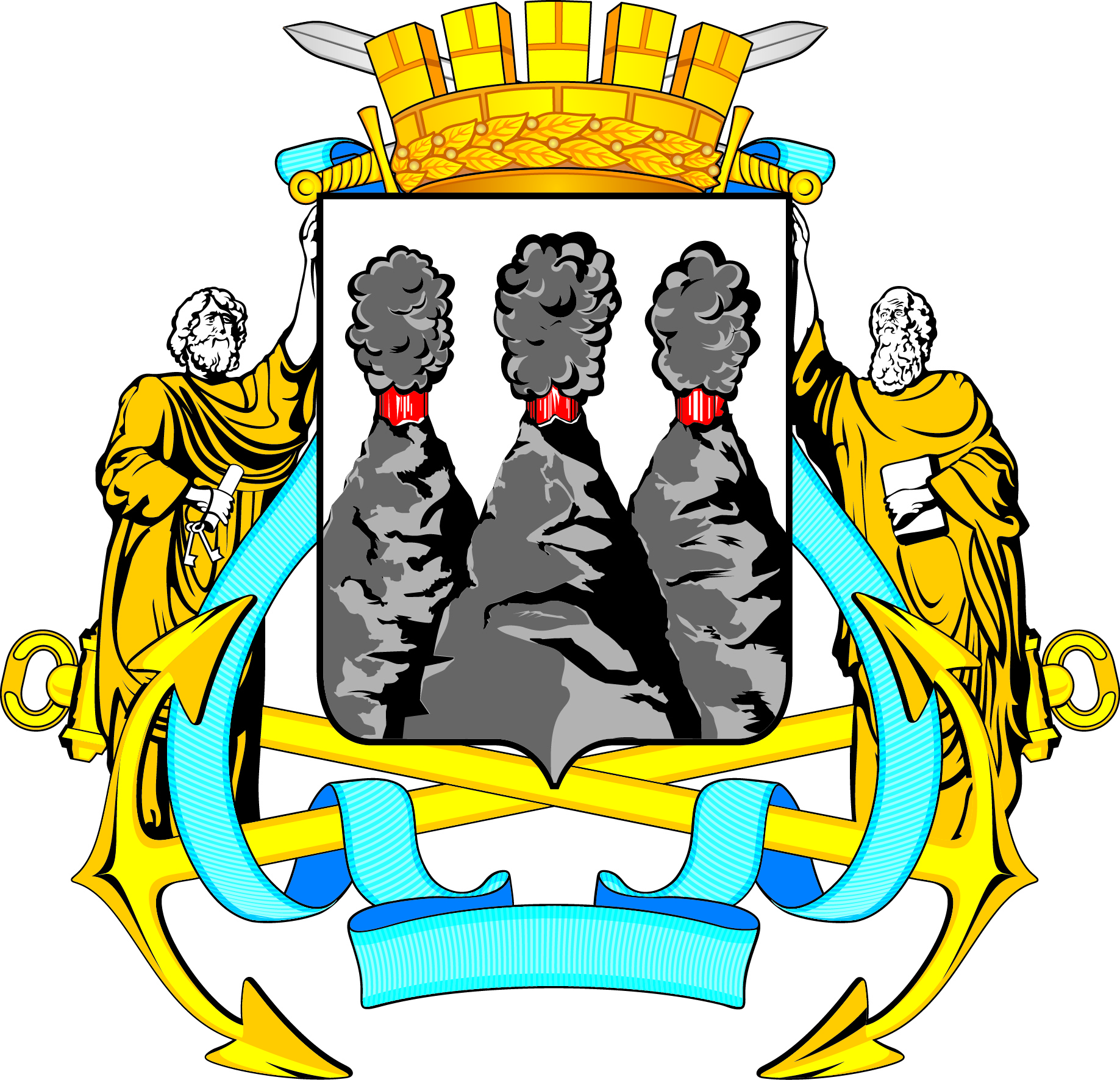 ГОРОДСКАЯ ДУМАПЕТРОПАВЛОВСК-КАМЧАТСКОГОГОРОДСКОГО ОКРУГАКОМИТЕТ ПО СОЦИАЛЬНОЙ ПОЛИТИКЕ683000, г. Петропавловск-Камчатский, ул. Ленинская, д. 14, тел./факс (8-4152) 42-52-29,  www.duma.pkgo.ru,duma@dumapk.ru683000, г. Петропавловск-Камчатский, ул. Ленинская, д. 14, тел./факс (8-4152) 42-52-29,  www.duma.pkgo.ru,duma@dumapk.ruПредседательствовал:Председательствовал:Председательствовал:Председательствовал:Смирнов С.И.-заместитель председателя Городской Думы Петропавловск-Камчатского городского округа (далее – Городская Дума), председатель Комитета Городской Думы по социальной политике (далее – Комитет), депутат Городской Думы                по избирательному округу № 6.заместитель председателя Городской Думы Петропавловск-Камчатского городского округа (далее – Городская Дума), председатель Комитета Городской Думы по социальной политике (далее – Комитет), депутат Городской Думы                по избирательному округу № 6.Присутствовали члены комитетов:Присутствовали члены комитетов:Присутствовали члены комитетов:Присутствовали члены комитетов:Березенко А.В.-депутат по единому муниципальному избирательному округу;депутат по единому муниципальному избирательному округу;Воровский А.В.-депутат Городской Думы по единому муниципальному избирательному округу;депутат Городской Думы по единому муниципальному избирательному округу;Рыкова И.В.-депутат Городской Думы по единому муниципальному избирательному округу;депутат Городской Думы по единому муниципальному избирательному округу;Ткаченко Т.В.-депутат Городской Думы по избирательному округу № 8;депутат Городской Думы по избирательному округу № 8;Отсутствовали:Агеев В.А.-заместитель председателя Городской Думы, председатель Комитета Городской Думы по молодежной политике, культуре, спорту и туризму; Гнездилов Д.А.-депутат Городской Думы по единому муниципальному избирательному округу;депутат Городской Думы по единому муниципальному избирательному округу;Долгунков А.А.-депутат Городской Думы по единому муниципальному избирательному округу;депутат Городской Думы по единому муниципальному избирательному округу;Илюшин А.В.-депутат Городской Думы по единому муниципальному избирательному округу;депутат Городской Думы по единому муниципальному избирательному округу;Калашников В.Ю.-депутат Городской Думы по единому муниципальному избирательному округу;депутат Городской Думы по единому муниципальному избирательному округу;Катреча Н.К.-депутат Городской Думы по избирательному округу № 4;депутат Городской Думы по избирательному округу № 4;Лесков Б.А.-депутат по единому муниципальному избирательному округу;депутат по единому муниципальному избирательному округу;Смагина Л.И.-депутат Городской Думы по единому муниципальному избирательному округу;депутат Городской Думы по единому муниципальному избирательному округу;Тамбовская Я.Т.-депутат Городской Думы по единому муниципальному избирательному округу;депутат Городской Думы по единому муниципальному избирательному округу;Тимофеев Д.Р.-депутат Городской Думы по единому муниципальному избирательному округу;депутат Городской Думы по единому муниципальному избирательному округу;Федоров Д.С.-депутат Городской Думы по единому муниципальному избирательному округу;депутат Городской Думы по единому муниципальному избирательному округу;Чеботарев К.Ю.-депутат Городской Думы по избирательному округу № 7.депутат Городской Думы по избирательному округу № 7.Приглашенные:Брызгин К.В.-заместитель Главы администрации Петропавловск-Камчатского городского округа – руководитель Управления делами администрации Петропавловск-Камчатского городского округа;заместитель Главы администрации Петропавловск-Камчатского городского округа – руководитель Управления делами администрации Петропавловск-Камчатского городского округа;Гаспарян А.А.-заместитель начальника правового отдела Управления делами админитсрации Петропавловск-Камчатского городского округа;заместитель начальника правового отдела Управления делами админитсрации Петропавловск-Камчатского городского округа;Зайцев Д.В.-Глава администрации Петропавловск-Камчатского городского округа; Глава администрации Петропавловск-Камчатского городского округа; Катрук Т.О.-заместитель руководителя аппарата Городской Думы – начальник юридического отдела;заместитель руководителя аппарата Городской Думы – начальник юридического отдела;Кирносенко А.В.-заместитель председателя Городской Думы, председатель Комитета по местному самоуправлению и межнациональным отношениям, депутат Городской Думы                       по избирательному округу № 5;заместитель председателя Городской Думы, председатель Комитета по местному самоуправлению и межнациональным отношениям, депутат Городской Думы                       по избирательному округу № 5;Колчанов Ю.В.-начальник юридического отдела Управления образования Петропавловск-Камчатского городского округа;  начальник юридического отдела Управления образования Петропавловск-Камчатского городского округа;  Лыскович В.В.-руководитель аппарата Городской Думы;руководитель аппарата Городской Думы;Плэнгэу Е.О. -ведущий консультант отдела юридического и кадрового сопровождения Управления культуры, спорта и социального развития администрации Петропавловск-Камчатского городского округа;ведущий консультант отдела юридического и кадрового сопровождения Управления культуры, спорта и социального развития администрации Петропавловск-Камчатского городского округа;Слепова Н.Ю.-заместитель руководителя Управления культуры, спорта и социального развития администрации Петропавловск-Камчатского городского округа – начальник отдела культуры;заместитель руководителя Управления культуры, спорта и социального развития администрации Петропавловск-Камчатского городского округа – начальник отдела культуры;Стуков А.Ю.-депутат Городской Думы по избирательному округу                   № 8;депутат Городской Думы по избирательному округу                   № 8;Труш О.Г.-советник информационного отдела аппарата Городской Думы;советник информационного отдела аппарата Городской Думы;Тур Е.А.-заместитель руководителя Управления делами администрации Петропавловск-Камчатского городского округа;заместитель руководителя Управления делами администрации Петропавловск-Камчатского городского округа;Шайгородский Г.А.-руководитель Управления образования администрации Петропавловск-Камчатского городского округа;руководитель Управления образования администрации Петропавловск-Камчатского городского округа;Штырев В.М.-начальник отдела аппарата Городской Думы                                         по организационно-правовому обеспечению органов Городской Думы и депутатских объединений.начальник отдела аппарата Городской Думы                                         по организационно-правовому обеспечению органов Городской Думы и депутатских объединений.Протокол вела:Горюнова Т.А.-старший специалист 1 разряда отдела аппарата Городской Думы по организационно-правовому обеспечению органов Городской Думы и депутатских объединений.старший специалист 1 разряда отдела аппарата Городской Думы по организационно-правовому обеспечению органов Городской Думы и депутатских объединений.Заместитель председателя Городской Думы, председатель Комитета по социальной политике                                                  С.И. Смирнов